DISHES AND THEIR ALLERGEN CONTENT – 2022 hospitality allergensDISHES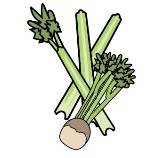 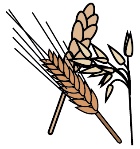 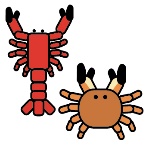 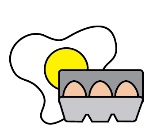 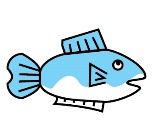 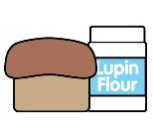 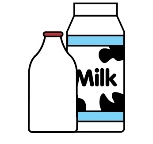 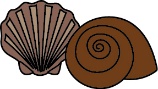 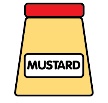 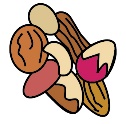 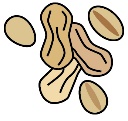 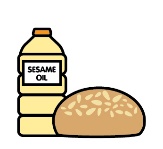 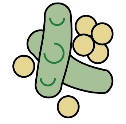 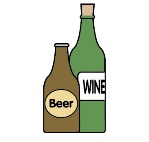 CeleryCereals containing glutenCrustaceansEggsFishLupinMilkMolluscMustardNutsPeanutsSesame seedsSoya DioxideSausage RollyyyHomemade Ham and Cheddar Cheese QuicheyyyPork Pie and PickleyyChicken YakatoriyyFilo King PrawnsyyyChicken PiecesyVegetable CrispsMini Spring RollsyyVegetable SamosayyPizza SliceyyOnion BhajiyHomemade Vegetable QuicheyyyCheese and Leek RollyyyySpinach and Feta GoujonsyyVegetable PakorayyyyyCrudities and DipsyySpring onion and chive, new potato saladyyCous cous saladyPesto pasta saladyyMarinated tomato, mozzarella, olive and basil saladyDessert selectionChocolate BrownieyyyCarrot CakeyyyyyMini Cream CakesyyyyMini Fruit TartletsyyyySconeMini Homemade FlapjackyyFruit PlatterBreakfast selectionPlain CroissantyyyPain au ChocolatyyyCinnamon SwirlyyyAlmond CroissantyyyyReview date:26 January 2022Reviewed by:Robert Stratton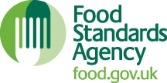 You can find this template, including more information at www.food.gov.uk/allergy